Демонстрационный вариант ПА по обществознаниюКласс: 10 Учебный год: 2023-2024Пояснительная запискаЦель: установление фактического уровня теоретических знаний учащихся по предмету Обществознание, их практических умений и навыков, установления соответствия предметных учебных действий обучаемых требованиям ФГОС СОО за курс 10 класса.Подходы к отбору содержанияСодержание представленной работы отражает интегральный характер обществоведческого курса: в совокупности задания охватывают основные разделы курса, базовые положения различных областей обществознания.  Задания различаются по характеру и уровню сложности, который определяется способом познавательной деятельности, необходимым для выполнения задания. Выполнение заданий КИМ предполагает осуществление таких интеллектуальных действий, как распознавание, воспроизведение, извлечение, классификация, систематизация, сравнение, конкретизация, применение знаний (по образцу или в новом контексте), объяснение, аргументация, оценивание и др. Задания повышенного и высокого уровней сложности, в отличие от базовых, предусматривают, как правило, комплексную по своему характеру познавательную деятельность.В отборе контролируемого содержания и построении структуры вопросов проявляется связь КИМ контрольной работы с КИМ ЕГЭ.  Характеристика структуры КИМ.Итоговое контрольное тестирование по обществоведению для учащихся 10 класса содержит 20 заданий.Задания 1–12 – понятийные задания базового уровня – нацелены на проверку знания и понимания биосоциальной сущности человека, основных этапов и факторов социализации личности, закономерностей и тенденций развития общества, основных социальных институтов и процессов и т.п. На одной и той же позиции в различных вариантах КИМ находятся задания одного уровня сложности, которые позволяют проверить одни и те же умения на различных элементах содержания.Задания 13–19 базового и повышенного уровней, направлены на проверку сформированности умений: характеризовать с научных позиций основные социальные объекты (факты, явления, процессы, институты), их место и значение в жизни общества как целостной системы; осуществлять поиск социальной информации, представленной в различных знаковых системах (текст, схема, таблица, диаграмма); применять социально-экономические и гуманитарные знания в процессе решения познавательных задач по актуальным социальным проблемам. Задание 20 проверяет умение систематизировать, анализировать и обобщать неупорядоченную социальную информацию. На одной и той же позиции в различных вариантах КИМ находятся задания одного уровня сложности, которые позволяют проверять одни и те же умения на различных элементах содержания.  На выполнение работы учащимся отводится   40 минут.Задания позволяют осуществить диагностику достижения предметных и метапредметных результатов обучения, в том числе овладение универсальными учебными действиями (УУД) в учебно-познавательной деятельности.Задания направлены на выявление следующих предметных результатов: Владеть знаниями о направлениях социальной политики в Российской Федерации, о структуре и функциях политической системы общества, направлениях государственной политики Российской Федерации; конституционном статусе и полномочиях органов государственной власти; Уметь определять смысл, различать признаки научных понятий и использовать понятийный аппарат при анализе и оценке социальных явлений при изложении собственных суждений и построении устных и письменных высказываний, Определять различные смыслы многозначных понятий, в том числе: власть, социальная справедливость, социальный институт; классифицировать и типологизировать на основе предложенных критериев используемые в социальных науках понятия и термины, отражающие социальные явления и процессы, виды политического лидерства, избирательных и партийных систем, политических идеологий; правовые нормы; отрасли и институты права; источники права; нормативные правовые акты; Уметь устанавливать, выявлять, объяснять причинно-следственные, функциональные, иерархические и другие связи при описании формы государства, политической культуры личности и ее политического поведения, социального контроля; государства, субъектов и органов государственной власти в Российской Федерации; политических партий; средств массовой информации в политической жизни общества; правоохранительных органов; отражать связи социальных объектов и явлений с помощью различных знаковых систем, в том числе в таблицах, схемах, диаграммах, графиках.Применять знания, полученные при изучении разделов «Социальная сфера», «Политическая сфера», «Правовое регулирование общественных отношений в Российской Федерации», для анализа социальной информации о социальном и политическом развитии российского общества, направлениях государственной политики в Российской Федерации, Задания направлены на выявление следующих метапредметных результатов: В сфере универсальных учебных познавательных действий: Базовые логические действия: самостоятельно формулировать и актуализировать социальную проблему, выявлять закономерности и противоречия в рассматриваемых социальных явлениях и процессах; оценивать соответствие результатов целям, оценивать риски последствий деятельности; координировать и выполнять работу в условиях реального, виртуального и комбинированного взаимодействия; формировать научный тип мышления, применять научную терминологию, ключевые понятия и методы социальных наук; выявлять причинно-следственные связи социальных явлений и процессов и актуализировать познавательную задачу, находить аргументы для доказательства своих утверждений, давать оценку новым ситуациям, возникающим в процессе познания социальных объектов, Работа с информацией: владеть навыками самостоятельно осуществлять поиск, анализ, систематизацию и интерпретацию информации различных видов и форм представления; оценивать достоверность, легитимность информации различных видов и форм представления (в том числе полученной из интернет-источников).Распределение заданий КИМ по содержанию и проверяемым умениям и способам деятельностиКритерии оценивания результатов выполнения работы Задания 1 - 13 оцениваются 1 баллом.Задания 14 - 20 оцениваются: 2 балла, одна ошибка – 1 балл, 2 ошибки – 0 баллов.Максимальное количество баллов – 28 баллов.Критерии оценки: 26 - 27 баллов - «5»; 20 - 25 баллов - «4»; 15-19 баллов – «3»; 0 – 14 баллов – «2»Демонстрационный вариантписьменной контрольной работы по учебному предмету «Обществознание» для промежуточной аттестацииИнструкция по выполнению работыНа выполнение работы по обществознанию дается 40 минут. Работа включает в себя 20 заданий. Советуем выполнять задания в том порядке, в котором они даны. В целях экономии времени пропускайте задание, которое не удается выполнить сразу, и переходите к следующему. Если после выполнения всей работы у Вас останется время, то Вы сможете вернуться к пропущенным заданиям. При необходимости можно пользоваться черновиком. Записи в черновике проверяться и оцениваться не будут. Желаем успеха!Годовая контрольная работа по обществознанию для учащихся 10 класса1. Запишите слово, пропущенное в таблице. ОБЪЕКТЫ НАУКИ2. Запишите слово, пропущенное в схеме.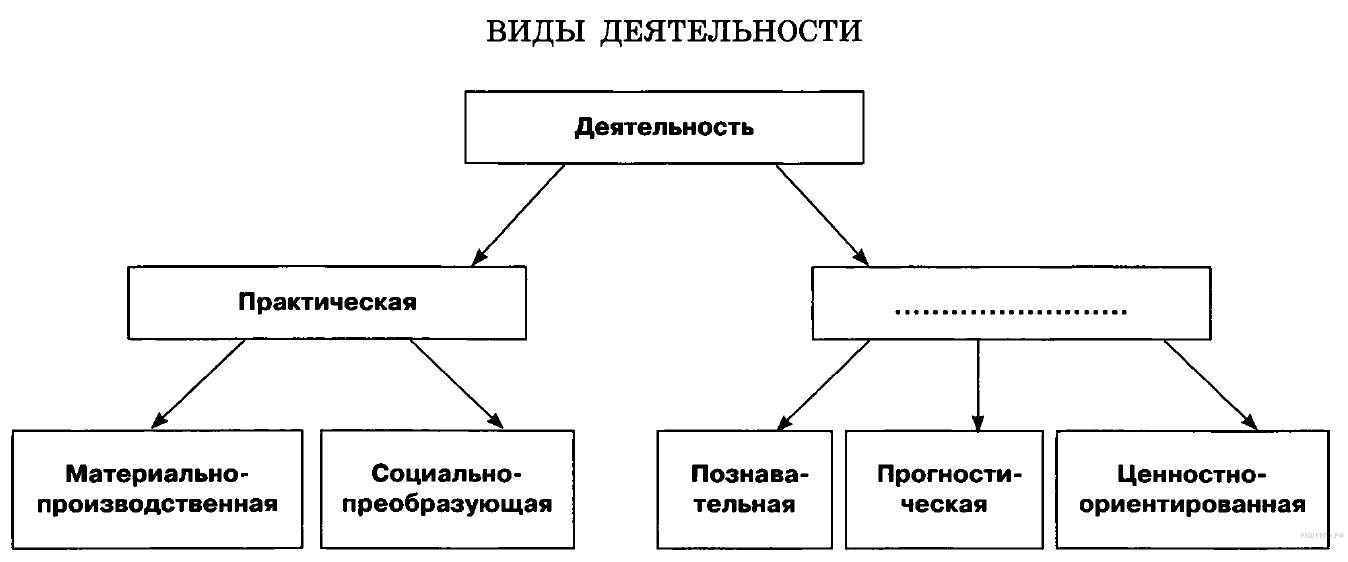 3. Запишите слово, пропущенное в таблице.4. Запишите слово, пропущенное в таблице.5.  Найдите понятие, которое является обобщающим для всех остальных понятий представленного ниже ряда. Запишите это слово (словосочетание).6.  Найдите понятие, которое является обобщающим для всех остальных понятий представленного ниже ряда. Запишите это слово (словосочетание).7. Найдите понятие, которое является обобщающим для всех остальных понятий представленного ниже ряда. Запишите это слово (словосочетание).8. Найдите понятие, которое является обобщающим для всех остальных понятий представленного ниже ряда. Запишите это слово (словосочетание).9. Ниже приведён ряд терминов. Все они, за исключением двух, характеризуют социальную динамику. Найдите два термина, «выпадающих» из общего ряда, и запишите в ответ цифры, под которыми они указаны.10. Ниже приведен перечень терминов. Все они, за исключением двух, относятся к понятию «искусство». Найдите два термина, «выпадающих» из общего ряда, и запишите в ответ цифры, под которыми они указаны.11. Ниже приведён ряд характеристик. Все они, за исключением двух, являются принципами только правового государства. Найдите два термина, «выпадающих» из общего ряда, и запишите в ответ цифры, под которыми они указаны.12. Ниже приведён перечень терминов. Все они, за исключением двух, являются примерами прав работника. Найдите два термина, «выпадающих» из общего ряда, и запишите в ответ цифры, под которыми они указаны.13. Найдите в приведенном ниже списке признаки, характеризующие элитарную культуру. Запишите цифры, под которыми они указаны.14. Установите соответствие между признаком и отраслью культуры, произведения которой он характеризует: к каждой позиции, данной в первом столбце, подберите соответствующую позицию из второго столбца.15. Студент работает над рефератом о познавательной деятельности школьника. Какие отличительные характеристики из перечисленных ниже он может рассмотреть в своей работе? (Запишите цифры, под которыми эти характеристики указаны.)1) нацеленность на получение знания, нового для всего человечества2) нацеленность на развитие собственных волевых качеств3) нацеленность на приобретение новых знаний4) нацеленность на развитие физических возможностей5) нацеленность на овладение определенными умениями6) нацеленность на приобщение к опыту человечества16. Что из перечисленного относится к социально-экономическим правам граждан, гарантированным Конституцией РФ? Запишите цифры, под которыми они указаны.1) право на защиту чести и достоинства2) право на отдых3) право на выбор любой религии или атеизма4) право на свободу экономической деятельности5) право частной собственности6) право избирать и быть избранным в органы государственной власти17. Найдите в приведенном ниже списке конституционные обязанности гражданина Российской Федерации и обведите цифры, под которыми они указаны.1) работа на предприятии, в учреждениях2) участие в выборах3) защита Отечества4) охрана памятников культуры5) уплата налогов6) участие в политических движениях18. Установите соответствие между примерами и правами потребителя: к каждой позиции, данной в первом столбце, подберите соответствующую позицию из второго столбца.19. Марине 13 лет. Найдите в приведённом списке права, отражающие её правовой статус, и запишите цифры, под которыми они указаны.1) быть заслушанной в ходе судебного разбирательства по определению места жительства при разводе родителей2) вносить вклады в кредитные учреждения и распоряжаться ими3) зарегистрировать на своё имя юридическое лицо4) распоряжаться своими заработком, стипендией и иными доходами5) совершать мелкие бытовые сделки6) заключать трудовой договор (работа курьера) с согласия родителей20. Прочитайте приведённый ниже текст, в котором пропущен ряд слов.Выберите из предлагаемого списка слова, которые необходимо вставить на место пропусков.«Под ________(А) понимается направление развития, для которого характерно поступательное движение общества от низших и ________(Б) общественной организации к более высоким и сложным. Этому понятию противоположно понятие ________(В), для которого характерно обратное движение — от высшего к низшему, возврат к уже отжившим структурам и ________(Г). Некоторые мыслители рассматривают историю как циклический круговорот с чередой ________(Д) и спадов. В современной социологии исторический прогресс связывается с процессом модернизации, т. е. переходом от аграрного общества к индустриальному, а затем и к ________(Е)».Слова в списке даны в именительном падеже. Каждое слово (словосочетание) может быть использовано только один раз.Выбирайте последовательно одно слово за другим, мысленно заполняя каждый пропуск. Обратите внимание на то, что в списке слов больше, чем вам потребуется для заполнения пропусков.Список терминов:Критерии оценивания результатов выполнения работы Задания 1 - 13 оцениваются 1 баллом.Задания 14 - 20 оцениваются: 2 балла, одна ошибка – 1 балл, 2 ошибки – 0 баллов.Максимальное количество баллов – 28 баллов.Критерии оценки: 26 - 27 баллов - «5»; 20 - 25 баллов - «4»; 15-19 баллов – «3»; 0 – 14 баллов – «2»№ вопросаЭлемент содержания, проверяемый заданиями КРКод контролируемого элементаТребования к уровню подготовкиКод требования1Человек и общество1.1 - 1.8Знать и понимать:- биосоциальную сущность человека- основные этапы и факторы социализации личности- место и роль человека в системе общественных отношений- закономерности развития общества как сложной самоорганизующейся системы- тенденции развития общества в целом как сложной динамичной системы, а также важнейших социальных институтов- основные социальные институты и процессы- особенности социально-гуманитарного познания1.1 - 1.61.82Человек и общество1.1 - 1.8Знать и понимать:- биосоциальную сущность человека- основные этапы и факторы социализации личности- место и роль человека в системе общественных отношений- закономерности развития общества как сложной самоорганизующейся системы- тенденции развития общества в целом как сложной динамичной системы, а также важнейших социальных институтов- основные социальные институты и процессы- особенности социально-гуманитарного познания1.1 - 1.61.83Право5.1 - 5.20Знать и понимать необходимость регулирования общественных отношений, сущность социальных норм, механизмы правовогорегулирования1.74Право5.1 - 5.20Знать и понимать необходимость регулирования общественных отношений, сущность социальных норм, механизмы правовогорегулирования1.75Человек и общество1.1 - 1.8Знать и понимать:- биосоциальную сущность человека- основные этапы и факторы социализации личности- место и роль человека в системе общественных отношений- закономерности развития общества как сложной самоорганизующейся системы- тенденции развития общества в целом как сложной динамичной системы, а также важнейших социальных институтов- основные социальные институты и процессы- особенности социально-гуманитарного познания1.1 - 1.61.86Человек и общество1.1 - 1.8Знать и понимать:- биосоциальную сущность человека- основные этапы и факторы социализации личности- место и роль человека в системе общественных отношений- закономерности развития общества как сложной самоорганизующейся системы- тенденции развития общества в целом как сложной динамичной системы, а также важнейших социальных институтов- основные социальные институты и процессы- особенности социально-гуманитарного познания1.1 - 1.61.87Право5.1 - 5.20Знать и понимать необходимость регулирования общественных отношений, сущность социальных норм, механизмы правовогорегулирования1.78Право5.1 - 5.20Знать и понимать необходимость регулирования общественных отношений, сущность социальных норм, механизмы правовогорегулирования1.79Человек и общество1.1 - 1.8Знать и понимать:- биосоциальную сущность человека- основные этапы и факторы социализации личности- место и роль человека в системе общественных отношений- закономерности развития общества как сложной самоорганизующейся системы- тенденции развития общества в целом как сложной динамичной системы, а также важнейших социальных институтов- основные социальные институты и процессы- особенности социально-гуманитарного познания1.1 - 1.61.810Человек и общество1.1 - 1.8Знать и понимать:- биосоциальную сущность человека- основные этапы и факторы социализации личности- место и роль человека в системе общественных отношений- закономерности развития общества как сложной самоорганизующейся системы- тенденции развития общества в целом как сложной динамичной системы, а также важнейших социальных институтов- основные социальные институты и процессы- особенности социально-гуманитарного познания1.1 - 1.61.811Право5.1 - 5.20Знать и понимать необходимость регулирования общественных отношений, сущность социальных норм, механизмы правовогорегулирования1.712Право5.1 - 5.20Знать и понимать необходимость регулирования общественных отношений, сущность социальных норм, механизмы правовогорегулирования1.713Человек и общество1.1 - 1.8Уметь характеризовать с научных позиций основные социальные объекты (факты, явления, процессы, институты), их место и значение в жизни общества как целостнойсистемы2.114Человек и общество1.1 - 1.8Уметь осуществлять поиск социальной информации, пред-ставленной в различных знаковых системах (текст, схема, таблица, диаграмма); извлекать из неадаптированныхоригинальных текстов (правовых, научно-популярных,публицистических и др.) знания по заданным темам; систематизировать, анализировать и обобщать неупоря-доченную социальную информацию; различать в нейфакты и мнения, аргументы и выводы2.515Человек и общество1.1 - 1.8применять социально-экономические и гуманитарныезнания в процессе решения познавательных задач поактуальным социальным проблемам2.916Право5.1 - 5.20Уметь характеризовать с научных позиций основные социальные объекты (факты, явления, процессы, институты), их место и значение в жизни общества как целостнойсистемы2.117Право5.1 - 5.20Уметь характеризовать с научных позиций основные социальные объекты (факты, явления, процессы, институты), их место и значение в жизни общества как целостнойсистемы2.118Право5.1 - 5.20Уметьанализировать актуальную информацию о социальныхобъектах, выявляя их общие черты и различия; устанавливать соответствия между существенными чертами и признаками изученных социальных явлений и обществоведческими терминами и понятиями2.219Право5.1 - 5.20применять социально-экономические и гуманитарныезнания в процессе решения познавательных задач поактуальным социальным проблемам2.920Человек и общество1.1 - 1.8Уметь осуществлять поиск социальной информации, пред-ставленной в различных знаковых системах (текст, схема, таблица, диаграмма); извлекать из неадаптированныхоригинальных текстов (правовых, научно-популярных,публицистических и др.) знания по заданным темам; систематизировать, анализировать и обобщать неупоря-доченную социальную информацию; различать в нейфакты и мнения, аргументы и выводы2.5НАУКАОБЪЕКТ НАУКИ...Закономерности взаимоотношений социальных субъектов по поводу политической властиПравоведениеСистема основных понятий юриспруденции и основные отрасли российского праваВИД ОТВЕТСТВЕННОСТИОСОБЕННОСТЬУголовнаяНалагается за совершение (а также подготовку и покушение) преступления, предусмотренного нормами уголовного права...Основана на принципе возмещения ущерба, причинённого правонарушением; заключается в наложении судом на правонарушителя установленных законом обязанностей имущественного характераГРУППА ОТРАСЛЕЙХАРАКТЕРИСТИКА... правоРегулирует определённую сферу общественных отношенийПроцессуальное правоУстанавливает процедуру применения норм праваобъекты деятельностирезультаты деятельностимотивы деятельностисубъекты деятельностиструктура деятельностидемографические проблемыглобальные проблемыэкологические проблемыэкономические проблемыпродовольственные проблемысудебный прецедентобычное правоисточники праванормативно-правовой актмеждународные правовые актыорганизацияучреждениеюридическое лицопроизводственный кооперативунитарное предприятие1) прогресс2) структура3) эволюция4) реформа5) спад6) стратификация1) архитектура2) живопись3) театр4) кино5) мораль6) религия7) музыка1) верховенство права2) незыблемость прав и свобод граждан3) государственный контроль над обществом4) разделение властей на три ветви5) взаимная ответственность государства и личности6) суверенитет1) заключить трудовой договор2) осуществлять функции, обусловленные трудовым договором3) получать заработную плату своевременно и в полном объёме4) иметь полную и достоверную информацию об условиях труда5) исполнительность6) бережливость1) высокая содержательная сложность2) демократизм3) ориентация на узкий круг ценителей4) широкая рекламная кампания5) соответствие изысканным вкусам6) безграничное самовыражение автораПРИЗНАКОТРАСЛЬ КУЛЬТУРЫА) образностьБ) логическая целостностьВ) художественный языкГ) чувственно-эмоциональное отражение мираД) обоснованность1) наука2) искусствоГЛАВНЫЕ СОЦИАЛЬНЫЕ ИНСТИТУТЫСФЕРЫ ЖИЗНИ ОБЩЕСТВАA) гражданка не нашла на упаковке масла сведений о производителе товараБ) гражданин приобрёл брюки, надел их один раз, а затем обнаружил, что несколько швов на брюках разошлисьB) гражданка начала использовать приобретённый фен, но аппарат сгорел у неё в руках, причинив ожогиГ) гражданин обнаружил, что приобретённый им продукт представляет собой не растворимый кофе, как написано на этикетке, а кофейный напитокД) тушь для ресниц, приобретённая гражданкой, вызвала у неё сильную аллергию; экспертиза установила, что болезнь связана с использованием производителем некоторых запрещённых веществ1) право на информацию о товаре2) право на качественный товар3) право на безопасность товара1) постиндустриальное общество2) отношение3) традиционное общество4) эволюция5) революция6) подъем7) прогресс8) регресс9) простая форма№ задВариант 1Баллы 1Политология12Теоретическая13Гражданская14Материальная15Структура деятельности16Глобальные проблемы17Источник права18Юридическое лицо192611056111361125611313561142122121535621624521734521812313219152207982612